     YES Prep North Central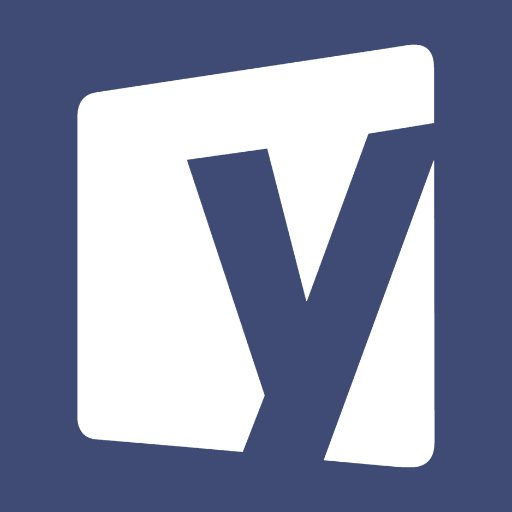 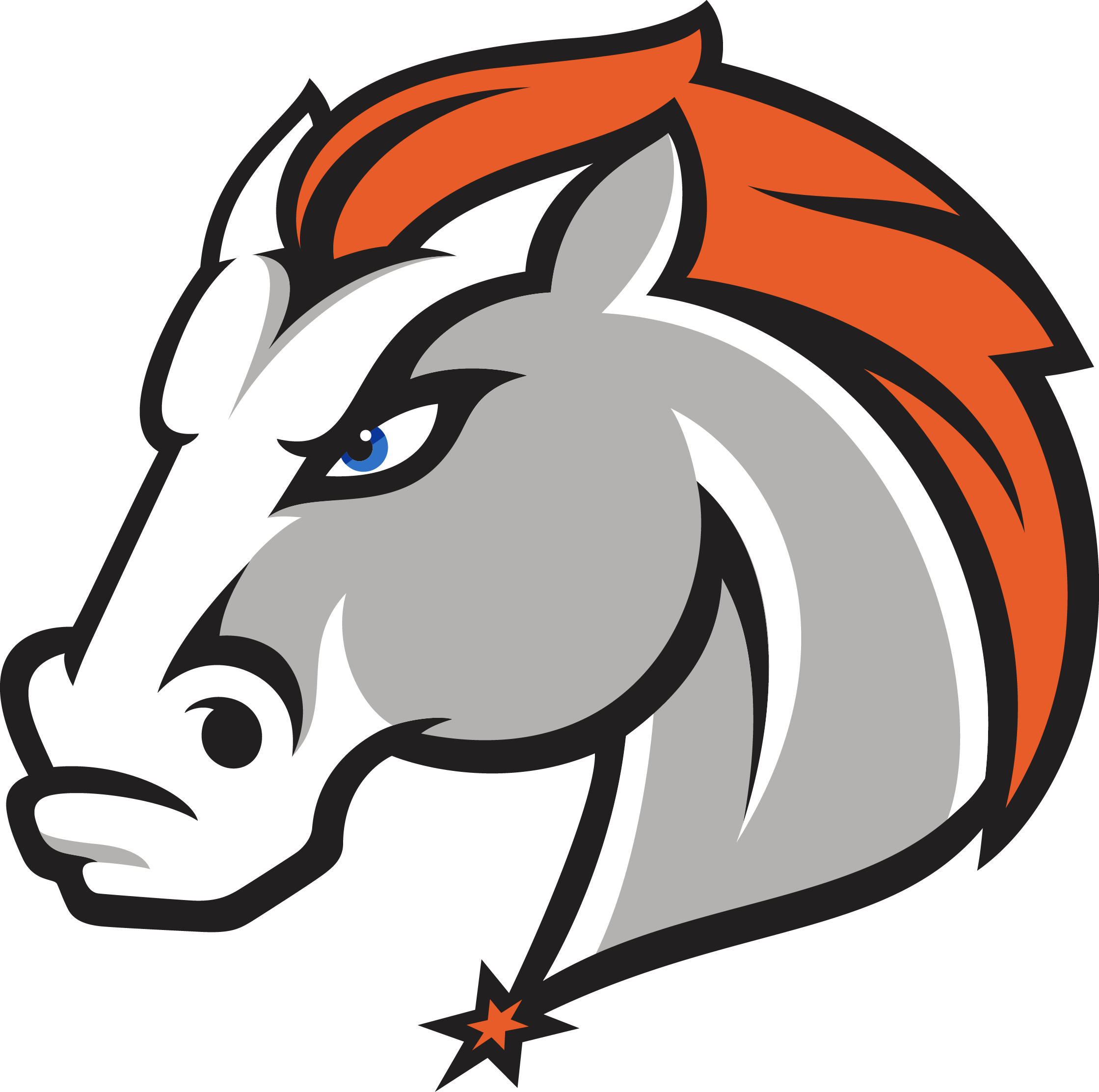 2022 - 20237th Grade Supply ListGeneral SuppliesPE/ATHLETICSARTTHEATEROptional supplies (students donate and earn additional Blazer Bucks)     YES Prep North Central2022 - 2023             Lista de suministros de 7º gradoSuministros GeneralesEDUCACION FISICAARTETEATROSuministros opcionales (los estudiantes donan y ganan Blazer Bucks adicionales)REQUIREDAMOUNTPencils (Mechanical or Regular)1 PackPens (Blue, Black, and Red)1 PackEraser1Scissors1Highlighters1Pencil Sharpener (closed)1Index Cards1 PackPencil Pouch1Color Pencils/Crayons1 BoxGlue Sticks2Lined Notebook Paper1 PackBinder1” Binder with front/back cover (4)Folder (Paper or plastic with brackets)1REQUIREDAMOUNTWater bottle (brought daily)1Required for participation in class: T-shirtAthletic shorts/pantsAthletic shoesStudents will be expected to change clothing and will not be able to participate if not appropriately dressed for class.REQUIREDAMOUNTRuler1Sketchbook1Clear tape1Box of Markers1Pack of Construction Paper1Pack of White Copy Paper1Package of Sanitizing Wipes1REQUIREDAMOUNT1” Binder1OPTIONALTissue boxConstruction Paper PackNECESARIOCANTIDADLápices (mecánicos o regulares)1 PaqueteBolígrafos (azul, negro y rojo)1 PaqueteBorrador1Tijeras1Resaltadores1Sacapuntas (cerrado)1Fichas bibliográficas1 paqueteBolsa de lápices1Lápices de colores/crayones1 CajaResistol en barra2Papel suelto con rayas1 PaqueteCarpetaCarpeta de 1" con cubierta frontal/trasera (4)Folder (Papel o plástico con soportes)1NECESARIOCANTIDADBotella de agua (traída diariamente)1Requerido para participar en clase: CamisetaPantalones cortos/pantalones deportivosCalzado deportivoSe espera que los estudiantes se cambien de ropa y no podrán participar si no están vestidos adecuadamente para la clase.NECESARIOCANTIDADRegla1Bloc de dibujo1Cinta adhesiva transparente1Caja de marcadores1Papel de Construcción1 paquetePapel Blanco1 paqueteToallitas desinfectantes1NECESARIOCANTIDADCarpeta de 1"1OPCIONALCaja de pañuelosPaquete de papel de construcción